公函附件一      財團法人先鋒品質管制學術研究基金會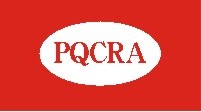 第 211 屆全國品管圈大會              舉辦日期： 2022 年 03 月 25 日(星期五)              時    間： 09:00 ~ 17:00                舉辦地點：國立台灣科學教育館 國際會議廳參 加 發 表 申 請 表  ※本表請填妥後於2021年12月30日(四)前回傳予本基金會。   ※每一機構(公司、工廠或醫療院所)以推薦一圈為原則（以事業登記證為憑）  ※圈數額滿時將依完成報名之先後順序決定之，建請儘早完成報名。公函附件二 圈改善活動說明※請連同參加申請表一併於2021年12月30日(四)前回傳繳交，以完成報名。機構名稱（全銜）統一編號統一編號統一編號機構名稱（全銜）醫事機構代碼（醫療機構填寫）醫事機構代碼（醫療機構填寫）醫事機構代碼（醫療機構填寫）收據開立抬頭□同上  □其他：□同上  □其他：□同上  □其他：□同上  □其他：□同上  □其他：發表圈圈名所屬部門所屬部門所屬部門圈成立日期圈活動總期數圈活動總期數圈活動總期數圈長姓名部門/職稱部門/職稱部門/職稱發表改善主題本次發表活動期間     年     月 至      年     月(須為報名截止日前15個月內完成之改善案)     年     月 至      年     月(須為報名截止日前15個月內完成之改善案)     年     月 至      年     月(須為報名截止日前15個月內完成之改善案)     年     月 至      年     月(須為報名截止日前15個月內完成之改善案)     年     月 至      年     月(須為報名截止日前15個月內完成之改善案)機構地址□□□ □□□ □□□ □□□ □□□ 承辦聯絡人職　　稱職　　稱電    話分    機分    機傳    真E-mail機構推薦章  初審結果(此欄位由本基金會填寫)(此欄位由本基金會填寫)(此欄位由本基金會填寫)機構名稱圈　　名所屬部門發表改善主題活動期間    年   月 至   年   月 (須為報名截止日前15個月內完成之改善案)    年   月 至   年   月 (須為報名截止日前15個月內完成之改善案)    年   月 至   年   月 (須為報名截止日前15個月內完成之改善案)QC-STORY類別□問題解決型  □課題達成型  □其他：　　　　　　　□問題解決型  □課題達成型  □其他：　　　　　　　□問題解決型  □課題達成型  □其他：　　　　　　　改善前後有形成果比較改善過程：請以QC-STORY方式簡要說明（約500字內）改善過程：請以QC-STORY方式簡要說明（約500字內）改善過程：請以QC-STORY方式簡要說明（約500字內）改善過程：請以QC-STORY方式簡要說明（約500字內）